с. Кичменгский ГородокО формировании постоянных комиссийМуниципального СобранияВ соответствии с п. 5, 6, 7 ст. 22 Устава района, Муниципальное Собрание РЕШИЛО: 1. Образовать четыре постоянных комиссии:- мандатная и вопросам местного самоуправления;- по бюджету, налогам и местным сборам;- по экономической политике и собственности;- по социальным вопросам и экологии.2. В состав комиссий избрать:мандатная и вопросам местного самоуправленияШумилов Василий Иванович – председатель комиссии;Гладских Алексей Дмитриевич – член комиссии;Колосов Василий Иванович - член комиссии;Маклаков Михаил Юрьевич - член комиссии;по бюджету, налогам и местным сборамОрдин Сергей Аркадьевич – председатель комиссии;Балуев Николай Аркадьевич – член комиссии;Барболина Надежда Николаевна - член комиссии;Гладских Алексей Дмитриевич - член комиссии;Маклаков Михаил Юрьевич - член комиссии;Некипелова Ирина Владимировна - член комиссии;по экономической политике и собственностиАндреевский Сергей Витальевич – председатель комиссии;Большаков Анатолий Иванович – член комиссии;Попова Валентина Инокентьевна - член комиссии;Угрюмов Михаил Семенович - член комиссии.по социальным вопросам и экологииШабакова Ирина Владимировна – председатель комиссии;Барболина Надежда Николаевна – член комиссии;Голыгина Татьяна Михайловна – член комиссии;Колосов Иван Васильевич – член комиссии;Некипелова Ирина Владимировна -  член комиссии.Глава района                                                                               Л.Н. Дьякова 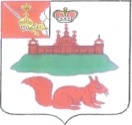 МУНИЦИПАЛЬНОЕ СОБРАНИЕКИЧМЕНГСКО-ГОРОДЕЦКОГО МУНИЦИПАЛЬНОГО РАЙОНАВОЛОГОДСКОЙ ОБЛАСТИМУНИЦИПАЛЬНОЕ СОБРАНИЕКИЧМЕНГСКО-ГОРОДЕЦКОГО МУНИЦИПАЛЬНОГО РАЙОНАВОЛОГОДСКОЙ ОБЛАСТИМУНИЦИПАЛЬНОЕ СОБРАНИЕКИЧМЕНГСКО-ГОРОДЕЦКОГО МУНИЦИПАЛЬНОГО РАЙОНАВОЛОГОДСКОЙ ОБЛАСТИРЕШЕНИЕРЕШЕНИЕРЕШЕНИЕот17.10.2017№4